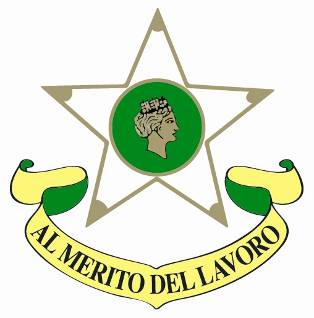 Napoli, 10/02/2016A: FEDERAZIONE MAESTRI DEL LAVORO D’ITALIA      SEGRETERIA GENERALE.     ROMAOggetto: Trasmissione, per fini assicurativi, dei dati anagrafici del  GdL del Consolato di Napoli  coinvolto nelle attività del  “ Progetto Scuola Lavoro 2015-2016 “.  

-  Caroppo Luigi   Nato a C/mare di Stabia  :03/04/1951   C. F. : CRPLGU51D03C129U
-  Corrente Mario Rosario
   Nato a  Napoli  : 08/03/1948
   C. F. : CRRMRS48C08F839B
- Cocurullo Gennaro   Nato a Vico Equense : 02/10/1946
   C. F. : CCRGNR46R02L845D- Cutino Pasquale  Nato a Pasquale  : 24/04/1943
  C. F. : VSCMR43C24F839D
- Gargano Rosario   Nato a  Napoli  : 23/05/1954
   C. F. : GRGRSR54E23F839U
- Guida Vittorio  Nato a Napoli : 19/10/1952  C. F.: GDUVTR52R19F839X- Di Perna Felice
  Nato a S. Anastasia ( Napoli ) : 12/07/1953
  C. F. : DPRFLC53L121262N
-  Savarese Aldo
  Nato a Napoli : 29/10/1945
  C. F. : SVRLDA45R29F839W-Taddei GiuseppeNato a Napoli : 12/04/1954C.F. : TDDGPP54D17F839I